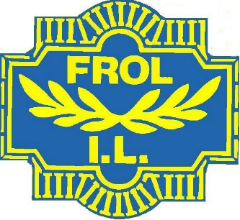 Innkalling til årsmøte i Frol idrettslagTorsdag 15. mars 2018 kl. 1900 i Trønderhallen.Sakliste:Godkjenne de stemmeberettigeteGodkjenning av innkallingen, sakliste og forretningsordenVelge dirigent, referent, samt to medlemmer til å underskrive protokollenBehandle årsberetning og godkjenne avdelingsstyreneBehandle idrettslagets regnskap i revidert standBehandle innkomne saker
- Løypekjøring på FrolfjelletFastsette medlemskontingenten for 2019Vedta budsjett for 2018Behandle Frol IL sin organisasjonsplan for 2018ValgUtdeling av innsatspokal, vimpel og påskjønnelser under kaffepausen.For styret i Frol IlAstrid Indgaard RotmoLeder 